Year 2- WRITING Milestone 1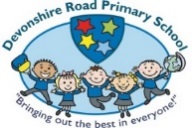 Year 2- WRITING Milestone 1TARGETCompositionSentence Structure/GrammarI can write sentences that other people can understand.I can write sentences that other people can understand.CompositionSentence Structure/GrammarI can sequence sentences to write a narrative.I can sequence sentences to write a narrative.CompositionSentence Structure/GrammarI can share ideas sentence by sentence.I can share ideas sentence by sentence.CompositionSentence Structure/GrammarI can join sentences with and, or, but (coordinating conjunctions)I can join sentences with and, or, but (coordinating conjunctions)CompositionSentence Structure/GrammarI can when, if, that and because in sentences (subordinating conjunction). I can when, if, that and because in sentences (subordinating conjunction). CompositionSentence Structure/GrammarI can use different sentence starters.I can use different sentence starters.CompositionSentence Structure/GrammarI can write a: sentence, question, exclamation and command. I can write a: sentence, question, exclamation and command. CompositionSentence Structure/GrammarI can use extended noun phrases e.g. the blue butterfly.I can use extended noun phrases e.g. the blue butterfly.CompositionSentence Structure/GrammarI can use the present and past tense. I can use the present and past tense. CompositionWriting VoiceI can use well-chosen adjectives.I can use well-chosen adjectives.CompositionWriting VoiceI can use the names of people places and things.I can use the names of people places and things.CompositionWriting VoiceI can use nouns and adverbs for variety.I can use nouns and adverbs for variety.CompositionWriting VoiceI can use adverbs to add detail.I can use adverbs to add detail.CompositionPurposeI can say my ideas then write them down to share them. I can say my ideas then write them down to share them. CompositionPurposeI can write for different reasons (purposes). I can write for different reasons (purposes). CompositionPurposeI can plan by talking about my ideas and writing notes.I can plan by talking about my ideas and writing notes.CompositionPurposeI can use some features of the type of writingI can use some features of the type of writingCompositionCohesionI can write about more than one idea. I can write about more than one idea. CompositionCohesionI can group related information. I can group related information. TranscriptionHandwritingI can sit properly and hold my pencil.I can sit properly and hold my pencil.TranscriptionHandwritingI can space words appropriately.I can space words appropriately.TranscriptionHandwritingI can begin to form lower case letters correctly.I can begin to form lower case letters correctly.TranscriptionHandwritingI can form lower case letters of consistent size. I can form lower case letters of consistent size. TranscriptionHandwritingI can form upper case letters and numbers of consistent size. I can form upper case letters and numbers of consistent size. TranscriptionHandwritingI can form capital letters.I can form capital letters.TranscriptionHandwritingI can form the digits 0-9.I can form the digits 0-9.TranscriptionHandwritingI know letters are formed in similar ways. I know letters are formed in similar ways. TranscriptionHandwritingI can begin to join some letters (penpals)I can begin to join some letters (penpals)TranscriptionPunctuationI can use capital letters for the name of people, places, days of the week and I.I can use capital letters for the name of people, places, days of the week and I.TranscriptionPunctuationI can use familiar and new punctuation:Full stopsCaptial LettersExclamation MarksQuestion MarksCommas for listsApostrophes for contracted formsTranscriptionSpellingI can spell words containing 40+ phonemes.I can spell words containing 40+ phonemes.TranscriptionSpellingI can spell common exception words: the said, one, two, and the days of the week. I can spell common exception words: the said, one, two, and the days of the week. TranscriptionSpellingI can name letters of the alphabet in order.I can name letters of the alphabet in order.TranscriptionSpellingI can use letter names to describe spellings of words.I can use letter names to describe spellings of words.TranscriptionSpellingI can add prefixes (un) and suffixes learning the rule for adding s and es- where changing the root/ not changing it)I can add prefixes (un) and suffixes learning the rule for adding s and es- where changing the root/ not changing it)TranscriptionSpellingI can use spelling words. I can use spelling words. TranscriptionSpellingI can write simple sentences dictated by the teacher. I can write simple sentences dictated by the teacher. SpellingI can spell by segmenting into phonemes and represent with the correct graphemes.I can spell by segmenting into phonemes and represent with the correct graphemes.SpellingI can learn some new ways to represent phonemes.I can learn some new ways to represent phonemes.SpellingI can spell common exception words correctly.I can spell common exception words correctly.SpellingI can spell contraction words correctly e.g. can’t, don’t.I can spell contraction words correctly e.g. can’t, don’t.SpellingI can use an apostrophe for possession. I can use an apostrophe for possession. Edit & ImproveI can write, edit and improve. I can write, edit and improve. Edit & ImproveI can discuss my writing with the teacher and other children. I can discuss my writing with the teacher and other children. Edit & ImproveI can use and understand grammatical terminology: verb, tense, adjective, noun, suffix, apostrophe, comma. I can use and understand grammatical terminology: verb, tense, adjective, noun, suffix, apostrophe, comma. I can read my writing to others loudly and with some intonation. I can read my writing to others loudly and with some intonation. 